Список документов участника регионального этапа Всероссийской олимпиады профессионального мастерства обучающихся по общепрофессиональной дисциплине «Экономика отрасли» среди студентов профессиональных образовательных организаций в 2020 году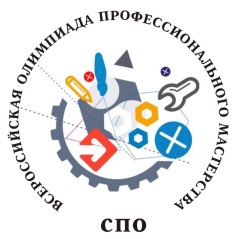 Сведения о проведении начального этапа Всероссийской олимпиады профессионального мастерства обучающихся по общепрофессиональной дисциплине «Экономика отрасли» среди студентов профессиональных образовательных организаций в 2020 году. (оригинал)ЗАЯВКА на участие в региональном этапе Всероссийской олимпиады профессионального мастерства обучающихся по общепрофессиональной дисциплине «Экономика отрасли» среди студентов профессиональных образовательных организаций. (оригинал, скан)Согласие на обработку персональных данных участника регионального этапа Всероссийской олимпиады профессионального мастерства. (оригинал, скан)паспорт: разворот + прописка (скан);ИНН (скан);СНИЛС (скан).PS: Оригиналы документов участник привозит с собой на олимпиаду и передает организатору при регистрации.Сканы отправляет на почту отдела олимпиадного движения olimp@profobr27.ru 1 ноября 2020 года.